Projektas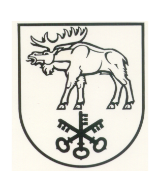 LAZDIJŲ RAJONO SAVIVALDYBĖS TARYBASPRENDIMASDĖL NUOMOS SUTARTIES PRATĘSIMO2016 m. birželio 30 d. Nr. 34-595Lazdijai	Vadovaudamasi Lietuvos Respublikos vietos savivaldos įstatymo 16 straipsnio 2 dalies 26 punktu, Lietuvos Respublikos valstybės ir savivaldybių turto valdymo, naudojimo ir disponavimo juo įstatymo 15 straipsnio 8 dalimi, Lazdijų rajono savivaldybės materialiojo turto viešo nuomos konkurso ir nuomos ne konkurso būdu organizavimo tvarkos aprašo, patvirtinto Lazdijų rajono savivaldybės tarybos 2014 m. lapkričio 13 d. sprendimu Nr. 5TS-1352 „Dėl Lazdijų rajono savivaldybės materialiojo turto nuomos viešo nuomos konkurso ir nuomos ne konkurso būdu organizavimo tvarkos aprašo patvirtinimo“, 55 punktu bei atsižvelgdama į A. Vaišnoro individualios įmonės 2016-06-27 raštą „Dėl pastato nuomos“, Lazdijų rajono savivaldybės taryba n u s p r e n d ž i a:	1. Leisti Lazdijų rajono savivaldybės administracijai pratęsti Lazdijų rajono savivaldybės administracijos ir A. Vaišnoro personalinės įmonės pasirašytą Savivaldybės ilgalaikio materialiojo turto nuomos sutartį Nr. 14 dėl Lazdijų rajono savivaldybei nuosavybės teise priklausančio Lazdijų rajono savivaldybės administracijos patikėjimo teise valdomo pastato-poliklinikos 14D1/ž(p) (unikalus Nr. 5993-6000-3143), esančio Lazdijų m. Gėlyno g. 3, nuomos iki šis pastatas bus išnuomotas viešo konkurso būdu, bet ne ilgiau kaip iki 2016 m. spalio 1 d. 	2. Įgalioti Lazdijų rajono savivaldybės administracijos direktorių pasirašyti papildomą susitarimą dėl šio sprendimo 1 punkte nurodytos Savivaldybės ilgalaikio materialiojo turto nuomos sutarties Nr. 14 pratęsimo.			3. Nurodyti, kad šis sprendimas gali būti skundžiamas Lietuvos Respublikos administracinių bylų teisenos įstatymo nustatyta tvarka ir terminais.Savivaldybės meras                                          ParengėZita Klimaitė2016-06-29LAZDIJŲ RAJONO SAVIVALDYBĖS TARYBOS SPRENDIMO„DĖL NUOMOS SUTARTIES PRATĘSIMO“PROJEKTOAIŠKINAMASIS RAŠTAS2016-06-29Lazdijų rajono savivaldybės tarybos sprendimo projektas „Dėl nuomos sutarties pratęsimo“ paruoštas vadovaujantis Lietuvos Respublikos vietos savivaldos įstatymo 16 straipsnio 2 dalies 26 punktu, Lietuvos Respublikos valstybės ir savivaldybių turto valdymo, naudojimo ir disponavimo juo įstatymo 15 straipsnio 8 dalimi, Lazdijų rajono savivaldybės materialiojo turto viešo nuomos konkurso ir nuomos ne konkurso būdu organizavimo tvarkos aprašo, patvirtinto Lazdijų rajono savivaldybės tarybos 2014 m. lapkričio 13 d. sprendimu Nr. 5TS-1352 „Dėl Lazdijų rajono savivaldybės materialiojo turto nuomos viešo nuomos konkurso ir nuomos ne konkurso būdu organizavimo tvarkos aprašo patvirtinimo“, 55 punktu bei atsižvelgiant į A. Vaišnoro individualios įmonės 2016-06-27 raštą „Dėl pastato nuomos“.Kadangi baigiasi pastato, esančio Lazdijų m. Gėlyno g. 3 nuomos terminas nuo 2016 m. liepos 1 d., todėl A. Vaišnoro IĮ kreipėsi  2016-06-27 raštu dėl nuomos termino pratęsimo iki pastatas bus išnuomotas viešo konkurso būdu.Artimiausiame tarybos posėdyje bus dar  svarstomas klausimas išnuomoti viešo konkurso būdu 10 metų laikotarpiui pastatą, esantį Lazdijų m. Gėlyno g. 3. Šio projekto tikslas – leisti Lazdijų rajono savivaldybės administracijai pratęsti Lazdijų rajono savivaldybės administracijos ir A. Vaišnoro personalinės įmonės pasirašytą Savivaldybės ilgalaikio materialiojo turto nuomos sutartį Nr. 14 dėl Lazdijų rajono savivaldybei nuosavybės teise priklausančio Lazdijų rajono savivaldybės administracijos patikėjimo teise valdomo pastato-poliklinikos 14D1/ž(p) (unikalus Nr. 5993-6000-3143), esančio Lazdijų m. Gėlyno g. 3, nuomos iki šis pastatas bus išnuomotas viešo konkurso būdu, bet ne ilgiau kaip iki 2016 m. spalio 1 d. Įgalioti Lazdijų rajono savivaldybės administracijos direktorių pasirašyti papildomą susitarimą dėl šio sprendimo 1 punkte nurodytos Savivaldybės ilgalaikio materialiojo turto nuomos sutarties Nr. 14.Parengtas sprendimo projektas neprieštarauja galiojantiems teisės aktams.Priėmus sprendimo projektą, neigiamų pasekmių nenumatoma.Naujų teisės aktų priimti ar galiojančių pakeisti, panaikinti, priėmus teikiamą projektą, nereikės.Dėl sprendimo projekto pastabų ir pasiūlymų negauta.Sprendimo projektą parengė Lazdijų rajono savivaldybės administracijos Ekonomikos skyriaus vyresn. ekonomistė Zita Klimaitė. Ekonomikos skyriaus vyresn. ekonomistė                                                                Zita Klimaitė            